提醒的話：1. 請同學詳細填寫，這樣老師較好做統整，學弟妹也較清楚你提供的意見，謝謝！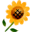 2. 甄選學校、科系請填全名；甄選方式與過程內容書寫不夠請續寫背面。         3. 可直接上輔導處網站https://sites.google.com/a/yphs.tw/yphsc/「甄選入學」區下載本表格，    以電子檔郵寄至yphs316@gmail.com信箱，感謝你！　　　　　              甄選學校甄選學校臺北市立大學臺北市立大學臺北市立大學臺北市立大學甄選學系甄選學系城市發展系城市發展系學生學測分數國英數社自總■大學個人申請□科技校院申請入學□軍事校院■大學個人申請□科技校院申請入學□軍事校院■大學個人申請□科技校院申請入學□軍事校院■正取□備取□未錄取■正取□備取□未錄取學測分數12126141155■大學個人申請□科技校院申請入學□軍事校院■大學個人申請□科技校院申請入學□軍事校院■大學個人申請□科技校院申請入學□軍事校院■正取□備取□未錄取■正取□備取□未錄取甄選方式與過程■面試佔(   50 　%)一、形式：（教授：學生）人數=（ 3 ：1），方式：           個別口試                     面試7分鐘，5分鐘響一次鈴，7分鐘響兩次鈴二、題目：1.你還申請了什麼系?2.那你知道怎麼讓木瓜變大嗎?3.你的父母是做什麼的?4.如果這邊和     系你都上了，你要選哪邊?5.你說你參加很多社運，有哪些?□備審資料佔(     %)   或  ■術科實作佔(  35   %)  或  □筆試佔(     %)□其他佔(     %)請註明其他方式，如： 小論文作品集(必)■面試佔(   50 　%)一、形式：（教授：學生）人數=（ 3 ：1），方式：           個別口試                     面試7分鐘，5分鐘響一次鈴，7分鐘響兩次鈴二、題目：1.你還申請了什麼系?2.那你知道怎麼讓木瓜變大嗎?3.你的父母是做什麼的?4.如果這邊和     系你都上了，你要選哪邊?5.你說你參加很多社運，有哪些?□備審資料佔(     %)   或  ■術科實作佔(  35   %)  或  □筆試佔(     %)□其他佔(     %)請註明其他方式，如： 小論文作品集(必)■面試佔(   50 　%)一、形式：（教授：學生）人數=（ 3 ：1），方式：           個別口試                     面試7分鐘，5分鐘響一次鈴，7分鐘響兩次鈴二、題目：1.你還申請了什麼系?2.那你知道怎麼讓木瓜變大嗎?3.你的父母是做什麼的?4.如果這邊和     系你都上了，你要選哪邊?5.你說你參加很多社運，有哪些?□備審資料佔(     %)   或  ■術科實作佔(  35   %)  或  □筆試佔(     %)□其他佔(     %)請註明其他方式，如： 小論文作品集(必)■面試佔(   50 　%)一、形式：（教授：學生）人數=（ 3 ：1），方式：           個別口試                     面試7分鐘，5分鐘響一次鈴，7分鐘響兩次鈴二、題目：1.你還申請了什麼系?2.那你知道怎麼讓木瓜變大嗎?3.你的父母是做什麼的?4.如果這邊和     系你都上了，你要選哪邊?5.你說你參加很多社運，有哪些?□備審資料佔(     %)   或  ■術科實作佔(  35   %)  或  □筆試佔(     %)□其他佔(     %)請註明其他方式，如： 小論文作品集(必)■面試佔(   50 　%)一、形式：（教授：學生）人數=（ 3 ：1），方式：           個別口試                     面試7分鐘，5分鐘響一次鈴，7分鐘響兩次鈴二、題目：1.你還申請了什麼系?2.那你知道怎麼讓木瓜變大嗎?3.你的父母是做什麼的?4.如果這邊和     系你都上了，你要選哪邊?5.你說你參加很多社運，有哪些?□備審資料佔(     %)   或  ■術科實作佔(  35   %)  或  □筆試佔(     %)□其他佔(     %)請註明其他方式，如： 小論文作品集(必)■面試佔(   50 　%)一、形式：（教授：學生）人數=（ 3 ：1），方式：           個別口試                     面試7分鐘，5分鐘響一次鈴，7分鐘響兩次鈴二、題目：1.你還申請了什麼系?2.那你知道怎麼讓木瓜變大嗎?3.你的父母是做什麼的?4.如果這邊和     系你都上了，你要選哪邊?5.你說你參加很多社運，有哪些?□備審資料佔(     %)   或  ■術科實作佔(  35   %)  或  □筆試佔(     %)□其他佔(     %)請註明其他方式，如： 小論文作品集(必)■面試佔(   50 　%)一、形式：（教授：學生）人數=（ 3 ：1），方式：           個別口試                     面試7分鐘，5分鐘響一次鈴，7分鐘響兩次鈴二、題目：1.你還申請了什麼系?2.那你知道怎麼讓木瓜變大嗎?3.你的父母是做什麼的?4.如果這邊和     系你都上了，你要選哪邊?5.你說你參加很多社運，有哪些?□備審資料佔(     %)   或  ■術科實作佔(  35   %)  或  □筆試佔(     %)□其他佔(     %)請註明其他方式，如： 小論文作品集(必)■面試佔(   50 　%)一、形式：（教授：學生）人數=（ 3 ：1），方式：           個別口試                     面試7分鐘，5分鐘響一次鈴，7分鐘響兩次鈴二、題目：1.你還申請了什麼系?2.那你知道怎麼讓木瓜變大嗎?3.你的父母是做什麼的?4.如果這邊和     系你都上了，你要選哪邊?5.你說你參加很多社運，有哪些?□備審資料佔(     %)   或  ■術科實作佔(  35   %)  或  □筆試佔(     %)□其他佔(     %)請註明其他方式，如： 小論文作品集(必)■面試佔(   50 　%)一、形式：（教授：學生）人數=（ 3 ：1），方式：           個別口試                     面試7分鐘，5分鐘響一次鈴，7分鐘響兩次鈴二、題目：1.你還申請了什麼系?2.那你知道怎麼讓木瓜變大嗎?3.你的父母是做什麼的?4.如果這邊和     系你都上了，你要選哪邊?5.你說你參加很多社運，有哪些?□備審資料佔(     %)   或  ■術科實作佔(  35   %)  或  □筆試佔(     %)□其他佔(     %)請註明其他方式，如： 小論文作品集(必)■面試佔(   50 　%)一、形式：（教授：學生）人數=（ 3 ：1），方式：           個別口試                     面試7分鐘，5分鐘響一次鈴，7分鐘響兩次鈴二、題目：1.你還申請了什麼系?2.那你知道怎麼讓木瓜變大嗎?3.你的父母是做什麼的?4.如果這邊和     系你都上了，你要選哪邊?5.你說你參加很多社運，有哪些?□備審資料佔(     %)   或  ■術科實作佔(  35   %)  或  □筆試佔(     %)□其他佔(     %)請註明其他方式，如： 小論文作品集(必)■面試佔(   50 　%)一、形式：（教授：學生）人數=（ 3 ：1），方式：           個別口試                     面試7分鐘，5分鐘響一次鈴，7分鐘響兩次鈴二、題目：1.你還申請了什麼系?2.那你知道怎麼讓木瓜變大嗎?3.你的父母是做什麼的?4.如果這邊和     系你都上了，你要選哪邊?5.你說你參加很多社運，有哪些?□備審資料佔(     %)   或  ■術科實作佔(  35   %)  或  □筆試佔(     %)□其他佔(     %)請註明其他方式，如： 小論文作品集(必)心得與建議◎備審資料製作建議：  雖然備審資料不算分，但還是要用心去做，教授對你的印象才會好。  作品集放些手藝品、繪圖，展現你的「創意」，畢竟這是設計相關學系。◎整體準備方向與建議：   時事和社會議題，都更案等等都要十分熟悉，且一定要有自己的「看法」，走在街上時也想一想，這城市有什麼需要改善、或更美好的地方。◎備審資料製作建議：  雖然備審資料不算分，但還是要用心去做，教授對你的印象才會好。  作品集放些手藝品、繪圖，展現你的「創意」，畢竟這是設計相關學系。◎整體準備方向與建議：   時事和社會議題，都更案等等都要十分熟悉，且一定要有自己的「看法」，走在街上時也想一想，這城市有什麼需要改善、或更美好的地方。◎備審資料製作建議：  雖然備審資料不算分，但還是要用心去做，教授對你的印象才會好。  作品集放些手藝品、繪圖，展現你的「創意」，畢竟這是設計相關學系。◎整體準備方向與建議：   時事和社會議題，都更案等等都要十分熟悉，且一定要有自己的「看法」，走在街上時也想一想，這城市有什麼需要改善、或更美好的地方。◎備審資料製作建議：  雖然備審資料不算分，但還是要用心去做，教授對你的印象才會好。  作品集放些手藝品、繪圖，展現你的「創意」，畢竟這是設計相關學系。◎整體準備方向與建議：   時事和社會議題，都更案等等都要十分熟悉，且一定要有自己的「看法」，走在街上時也想一想，這城市有什麼需要改善、或更美好的地方。◎備審資料製作建議：  雖然備審資料不算分，但還是要用心去做，教授對你的印象才會好。  作品集放些手藝品、繪圖，展現你的「創意」，畢竟這是設計相關學系。◎整體準備方向與建議：   時事和社會議題，都更案等等都要十分熟悉，且一定要有自己的「看法」，走在街上時也想一想，這城市有什麼需要改善、或更美好的地方。◎備審資料製作建議：  雖然備審資料不算分，但還是要用心去做，教授對你的印象才會好。  作品集放些手藝品、繪圖，展現你的「創意」，畢竟這是設計相關學系。◎整體準備方向與建議：   時事和社會議題，都更案等等都要十分熟悉，且一定要有自己的「看法」，走在街上時也想一想，這城市有什麼需要改善、或更美好的地方。◎備審資料製作建議：  雖然備審資料不算分，但還是要用心去做，教授對你的印象才會好。  作品集放些手藝品、繪圖，展現你的「創意」，畢竟這是設計相關學系。◎整體準備方向與建議：   時事和社會議題，都更案等等都要十分熟悉，且一定要有自己的「看法」，走在街上時也想一想，這城市有什麼需要改善、或更美好的地方。◎備審資料製作建議：  雖然備審資料不算分，但還是要用心去做，教授對你的印象才會好。  作品集放些手藝品、繪圖，展現你的「創意」，畢竟這是設計相關學系。◎整體準備方向與建議：   時事和社會議題，都更案等等都要十分熟悉，且一定要有自己的「看法」，走在街上時也想一想，這城市有什麼需要改善、或更美好的地方。◎備審資料製作建議：  雖然備審資料不算分，但還是要用心去做，教授對你的印象才會好。  作品集放些手藝品、繪圖，展現你的「創意」，畢竟這是設計相關學系。◎整體準備方向與建議：   時事和社會議題，都更案等等都要十分熟悉，且一定要有自己的「看法」，走在街上時也想一想，這城市有什麼需要改善、或更美好的地方。◎備審資料製作建議：  雖然備審資料不算分，但還是要用心去做，教授對你的印象才會好。  作品集放些手藝品、繪圖，展現你的「創意」，畢竟這是設計相關學系。◎整體準備方向與建議：   時事和社會議題，都更案等等都要十分熟悉，且一定要有自己的「看法」，走在街上時也想一想，這城市有什麼需要改善、或更美好的地方。◎備審資料製作建議：  雖然備審資料不算分，但還是要用心去做，教授對你的印象才會好。  作品集放些手藝品、繪圖，展現你的「創意」，畢竟這是設計相關學系。◎整體準備方向與建議：   時事和社會議題，都更案等等都要十分熟悉，且一定要有自己的「看法」，走在街上時也想一想，這城市有什麼需要改善、或更美好的地方。E-mail手機